Hi! I’m Mrs. Hudson, and I am so excited to share this school year with you! It’s going to be a new way of doing things, but we can do it together. So a little about me…I am 38 years old, I am married and I have two beautiful kids.  My son Layne is 10 and my daughter Natalie is 7. I have been married to my wonderful husband, Clint, for 15 years.  When I am not teaching I am spending time with my family, we love to watch movies, play games, and travel I also enjoy reading and running. https://youtu.be/ET37LhzM14g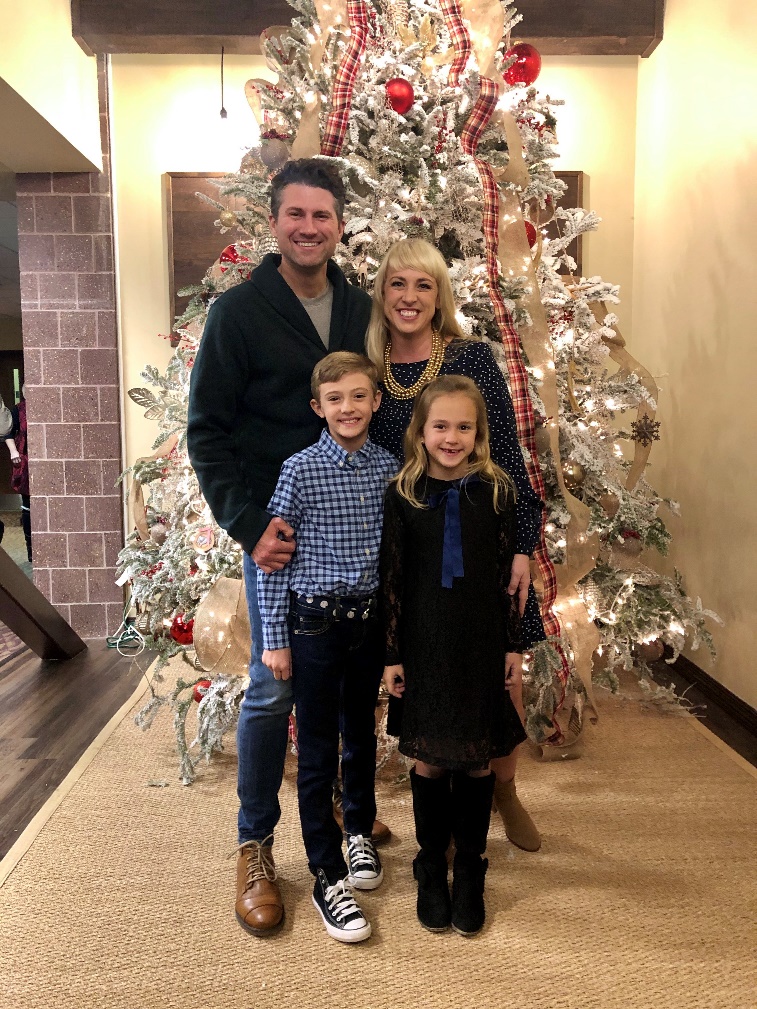 